PREDSTAVA ZA DJECU„BAKA MAGDICA – PRIČA O DOBROTI“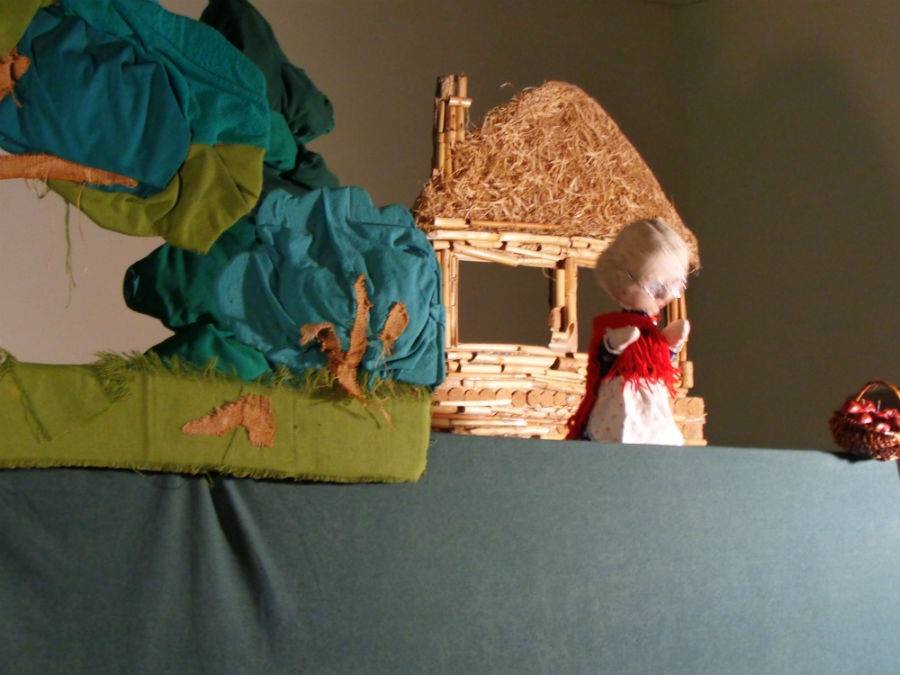 Lutkarska skupina - ZAGREBENCI26.11.2018. – ponedjeljak, u 9,30 h u vrtićkoj dvorani!CIJENA: 25,00 kn